*La beca de apoyo económico aplica para el periodo 2022-2 y corresponde a un valor de $1.000.000 para los programas previamente seleccionados por la Universidad.Favor remitir el formato debidamente diligenciado y firmado al correo electrónico coordinacion.pregrado@utadeo.edu.co Por favor marcar con X si aplica a la beca de apoyo económico 2022-2:Entiendo que debo cumplir con el proceso de admisión del programa para ser candidato a beca de apoyo económico 2022-2Entiendo que la beca de apoyo económico 2022-2, aplica para programas preseleccionados por la universidad. En caso de realizar cambio de programa y que este no aplique a beca, la misma no será asignada.Las becas tienen un cupo de asignación, motivo por el cual la universidad se reserva el derecho de asignación y selección.Entiendo que esta beca no será acumulable con otros descuentos superiores al 10% con que cuente la universidad para el periodo 2022-2La beca se asignará para los estudiantes que realicen el pago del semestre antes del 30 de julio de 2022La beca otorga un millón de pesos moneda corriente ($1.000.000) para los estudiantes nuevos seleccionados en el periodo 2022-2 para programas seleccionados.La UTadeo actuará como responsable del Tratamiento de datos personales de los cuales soy titular y que, conjunta o separadamente podrá recolectar, usar y tratar mis datos personales conforme la Política de Tratamiento de Datos Personales de la Universidad, disponible en la página web de la entidad.  Que me ha sido informada la (s) finalidad (es) de la recolección de los datos personales, la cual consiste en la aplicación para una beca de apoyo económico para el primer semestre de estudios, por valor de $1.000.000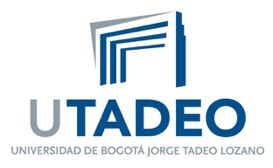 UNIVERSIDAD DE BOGOTA JORGE TADEO LOZANOFORMATO DE POSTULACIÓNBECA DE APOYO ECONÓMICO 2022-2S*UNIVERSIDAD DE BOGOTA JORGE TADEO LOZANOFORMATO DE POSTULACIÓNBECA DE APOYO ECONÓMICO 2022-2S*UNIVERSIDAD DE BOGOTA JORGE TADEO LOZANOFORMATO DE POSTULACIÓNBECA DE APOYO ECONÓMICO 2022-2S*UNIVERSIDAD DE BOGOTA JORGE TADEO LOZANOFORMATO DE POSTULACIÓNBECA DE APOYO ECONÓMICO 2022-2S*UNIVERSIDAD DE BOGOTA JORGE TADEO LOZANOFORMATO DE POSTULACIÓNBECA DE APOYO ECONÓMICO 2022-2S*UNIVERSIDAD DE BOGOTA JORGE TADEO LOZANOFORMATO DE POSTULACIÓNBECA DE APOYO ECONÓMICO 2022-2S*UNIVERSIDAD DE BOGOTA JORGE TADEO LOZANOFORMATO DE POSTULACIÓNBECA DE APOYO ECONÓMICO 2022-2S*UNIVERSIDAD DE BOGOTA JORGE TADEO LOZANOFORMATO DE POSTULACIÓNBECA DE APOYO ECONÓMICO 2022-2S*UNIVERSIDAD DE BOGOTA JORGE TADEO LOZANOFORMATO DE POSTULACIÓNBECA DE APOYO ECONÓMICO 2022-2S*UNIVERSIDAD DE BOGOTA JORGE TADEO LOZANOFORMATO DE POSTULACIÓNBECA DE APOYO ECONÓMICO 2022-2S*UNIVERSIDAD DE BOGOTA JORGE TADEO LOZANOFORMATO DE POSTULACIÓNBECA DE APOYO ECONÓMICO 2022-2S*UNIVERSIDAD DE BOGOTA JORGE TADEO LOZANOFORMATO DE POSTULACIÓNBECA DE APOYO ECONÓMICO 2022-2S*UNIVERSIDAD DE BOGOTA JORGE TADEO LOZANOFORMATO DE POSTULACIÓNBECA DE APOYO ECONÓMICO 2022-2S*UNIVERSIDAD DE BOGOTA JORGE TADEO LOZANOFORMATO DE POSTULACIÓNBECA DE APOYO ECONÓMICO 2022-2S*INFORMACIÓN BÁSICAINFORMACIÓN BÁSICAINFORMACIÓN BÁSICAINFORMACIÓN BÁSICAINFORMACIÓN BÁSICAINFORMACIÓN BÁSICAINFORMACIÓN BÁSICAINFORMACIÓN BÁSICAINFORMACIÓN BÁSICAINFORMACIÓN BÁSICAINFORMACIÓN BÁSICAINFORMACIÓN BÁSICAINFORMACIÓN BÁSICAINFORMACIÓN BÁSICAFecha de solicitud:Fecha de solicitud:Fecha de solicitud:DíaDíaMesAñoNombre(s) completosNombre(s) completosApellidosApellidosTipo de identificaciónT.IC.C.Número de IdentificaciónNúmero de IdentificaciónNúmero de IdentificaciónDirecciónBarrioBarrioBarrioBarrioBarrioLocalidadCiudadCiudadCiudadCiudadCiudadTeléfono residencia(si aplica)Número celularNúmero celularNúmero celularNúmero celularNúmero celularCorreo electrónico de la Universidad (si aplica): Correo electrónico de la Universidad (si aplica): Correo electrónico de la Universidad (si aplica): Correo electrónico de la Universidad (si aplica): Correo electrónico de la Universidad (si aplica): Correo electrónico de la Universidad (si aplica): Correo electrónico de la Universidad (si aplica): Correo electrónico de la Universidad (si aplica): Correo electrónico de la Universidad (si aplica): Correo electrónico de la Universidad (si aplica): Correo electrónico de la Universidad (si aplica): Correo electrónico de la Universidad (si aplica): Correo electrónico de la Universidad (si aplica): Correo electrónico de la Universidad (si aplica): Correo electrónico personal (solo para aspirantes):Correo electrónico personal (solo para aspirantes):Correo electrónico personal (solo para aspirantes):Correo electrónico personal (solo para aspirantes):Correo electrónico personal (solo para aspirantes):Correo electrónico personal (solo para aspirantes):Correo electrónico personal (solo para aspirantes):Correo electrónico personal (solo para aspirantes):Correo electrónico personal (solo para aspirantes):Correo electrónico personal (solo para aspirantes):Correo electrónico personal (solo para aspirantes):Correo electrónico personal (solo para aspirantes):Correo electrónico personal (solo para aspirantes):Correo electrónico personal (solo para aspirantes):SOLICITUDSOLICITUDSOLICITUDSOLICITUDSOLICITUDSOLICITUDSOLICITUDSOLICITUDSOLICITUDSOLICITUDSOLICITUDSOLICITUDSOLICITUDSOLICITUDPrograma a cursar:Motivo de la solicitud de apoyo económico para el semestre 2022-2:Motivo de la solicitud de apoyo económico para el semestre 2022-2:Motivo de la solicitud de apoyo económico para el semestre 2022-2:Motivo de la solicitud de apoyo económico para el semestre 2022-2:Motivo de la solicitud de apoyo económico para el semestre 2022-2:Motivo de la solicitud de apoyo económico para el semestre 2022-2:Motivo de la solicitud de apoyo económico para el semestre 2022-2:Motivo de la solicitud de apoyo económico para el semestre 2022-2:Motivo de la solicitud de apoyo económico para el semestre 2022-2:Motivo de la solicitud de apoyo económico para el semestre 2022-2:Motivo de la solicitud de apoyo económico para el semestre 2022-2:Motivo de la solicitud de apoyo económico para el semestre 2022-2:Motivo de la solicitud de apoyo económico para el semestre 2022-2:Motivo de la solicitud de apoyo económico para el semestre 2022-2:________________________          Firma del solicitante               ________________________Firma del acudiente (Si el solicitante es menor de edad)Nombre del acudiente:Cedula de ciudadanía del acudiente:Como Acudiente del menor, autorizo la solicitud de la beca de apoyo económico, de acuerdo a los términos estipulados.________________________          Firma del solicitante               ________________________Firma del acudiente (Si el solicitante es menor de edad)Nombre del acudiente:Cedula de ciudadanía del acudiente:Como Acudiente del menor, autorizo la solicitud de la beca de apoyo económico, de acuerdo a los términos estipulados.________________________          Firma del solicitante               ________________________Firma del acudiente (Si el solicitante es menor de edad)Nombre del acudiente:Cedula de ciudadanía del acudiente:Como Acudiente del menor, autorizo la solicitud de la beca de apoyo económico, de acuerdo a los términos estipulados.________________________          Firma del solicitante               ________________________Firma del acudiente (Si el solicitante es menor de edad)Nombre del acudiente:Cedula de ciudadanía del acudiente:Como Acudiente del menor, autorizo la solicitud de la beca de apoyo económico, de acuerdo a los términos estipulados.________________________          Firma del solicitante               ________________________Firma del acudiente (Si el solicitante es menor de edad)Nombre del acudiente:Cedula de ciudadanía del acudiente:Como Acudiente del menor, autorizo la solicitud de la beca de apoyo económico, de acuerdo a los términos estipulados.________________________          Firma del solicitante               ________________________Firma del acudiente (Si el solicitante es menor de edad)Nombre del acudiente:Cedula de ciudadanía del acudiente:Como Acudiente del menor, autorizo la solicitud de la beca de apoyo económico, de acuerdo a los términos estipulados.________________________          Firma del solicitante               ________________________Firma del acudiente (Si el solicitante es menor de edad)Nombre del acudiente:Cedula de ciudadanía del acudiente:Como Acudiente del menor, autorizo la solicitud de la beca de apoyo económico, de acuerdo a los términos estipulados.________________________          Firma del solicitante               ________________________Firma del acudiente (Si el solicitante es menor de edad)Nombre del acudiente:Cedula de ciudadanía del acudiente:Como Acudiente del menor, autorizo la solicitud de la beca de apoyo económico, de acuerdo a los términos estipulados.________________________          Firma del solicitante               ________________________Firma del acudiente (Si el solicitante es menor de edad)Nombre del acudiente:Cedula de ciudadanía del acudiente:Como Acudiente del menor, autorizo la solicitud de la beca de apoyo económico, de acuerdo a los términos estipulados.________________________          Firma del solicitante               ________________________Firma del acudiente (Si el solicitante es menor de edad)Nombre del acudiente:Cedula de ciudadanía del acudiente:Como Acudiente del menor, autorizo la solicitud de la beca de apoyo económico, de acuerdo a los términos estipulados.________________________          Firma del solicitante               ________________________Firma del acudiente (Si el solicitante es menor de edad)Nombre del acudiente:Cedula de ciudadanía del acudiente:Como Acudiente del menor, autorizo la solicitud de la beca de apoyo económico, de acuerdo a los términos estipulados.________________________          Firma del solicitante               ________________________Firma del acudiente (Si el solicitante es menor de edad)Nombre del acudiente:Cedula de ciudadanía del acudiente:Como Acudiente del menor, autorizo la solicitud de la beca de apoyo económico, de acuerdo a los términos estipulados.________________________          Firma del solicitante               ________________________Firma del acudiente (Si el solicitante es menor de edad)Nombre del acudiente:Cedula de ciudadanía del acudiente:Como Acudiente del menor, autorizo la solicitud de la beca de apoyo económico, de acuerdo a los términos estipulados.________________________          Firma del solicitante               ________________________Firma del acudiente (Si el solicitante es menor de edad)Nombre del acudiente:Cedula de ciudadanía del acudiente:Como Acudiente del menor, autorizo la solicitud de la beca de apoyo económico, de acuerdo a los términos estipulados.